IntroductionArticle 9 of the UN Convention on the Rights of Persons with Disabilities (UNCRPD) promotes the use of ICTs to enable full participation of persons with disabilities in all aspects of life, on an equal basis with others.It would seem appropriate that the World Conference on International Telecommunications recognizes this by a provision that Member States encourage the provision of global services based on international standards that ensure accessible telecommunications and ICT services to persons with disabilities.ProposalsIn line with this proposal, Hungary hereby proposes a new article on International Telecommunication Regulations (ITRs) named “Accessibility for Persons with disabilities”.The new article should appear after the current article 8.  Thus it should be numbered 8A. We note however that a proposal for a new article 8A on a totally different topic is found in WCTI/4 Add.2.  In order to avoid confusion, we propose therefore to provisionally number our proposed new article as 8B, as follows:ADD	HNG/5/1ARTICLE 8BAccessibility for persons with disabilitiesADD	HNG/5/257B	Member States shall encourage the provision of global services based on international standards that ensure accessible telecommunications and ICT services to persons with disabilities.Reasons: Add a new article on “Accessibility for persons with disabilities”. The provisional numbers 8B and 57B are chosen taking into account that a proposal for a new article 8A on a different topic is found in WCIT/4 Add.2.World Conference on International 
Telecommunications (WCIT-12)
Dubai, 3-14 December 2012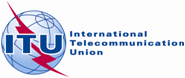 PLENARY MEETINGDocument 5-E13 July 2012Original: EnglishHungaryHungaryPROPOSALS FOR THE WORK OF THE CONFERENCEPROPOSALS FOR THE WORK OF THE CONFERENCEPROPOSAL FOR NEW ARTICLE 8B "ACCESSIBILITY FOR PERSONS WITH DISABILITIES"PROPOSAL FOR NEW ARTICLE 8B "ACCESSIBILITY FOR PERSONS WITH DISABILITIES"